З метою приведення Положення про Сумський міський центр соціальних служб для сім’ї, дітей та молоді у відповідність до вимог чинного законодавства, враховуючи вимоги постанови Кабінету Міністрів України від 19.07.2017 № 528 «Про внесення змін до Загального положення про центр соціальних служб для сім’ї, дітей та молоді», відповідно до протоколу постійної комісії з питань охорони здоров’я, соціального захисту населення, освіти, науки, культури, туризму, сім’ї, молоді та спорту Сумської міської ради від 31 серпня 2017 року № 37, керуючись статтею 25 Закону України «Про місцеве самоврядування в Україні», Сумська міська радаВИРІШИЛА:1. Внести зміни до рішення Сумської міської ради від 21 грудня       2016 року № 1625-МР «Про затвердження Положення про Сумський міський центр  соціальних служб для сім’ї, дітей та молоді», виклавши додаток до рішення в новій редакції, згідно додатку до даного рішення.   2. Організацію виконання даного рішення покласти на заступника міського голови відповідно до розподілу обов’язків. Виконавець: Вертель М.Ю._____________________Рішення доопрацьовано і вичитано, текст відповідає оригіналу прийнятого рішення та вимогам статей 6 – 9 Закону України «Про доступ до публічної інформації» та Закону України «Про захист персональних даних».Проект рішення Про внесення змін до рішення Сумської міської ради від 21 грудня 2016 року № 1625 – МР «Про затвердження Положення про Сумський міський центр соціальних служб для сім’ї, дітей та  молоді» було завізовано:ПОЛОЖЕННЯпро Сумський міський центр соціальних служб для сім’ї, дітей та молоді(далі - Положення)РОЗДІЛ І. ЗАГАЛЬНІ ПОЛОЖЕННЯ1.1. Сумський міський центр соціальних служб для сім’ї, дітей та молоді (далі по тексту – міський центр)  -  спеціальний заклад, що проводить соціальну роботу з сім’ями, дітьми та молоддю, які перебувають у складних життєвих обставинах та потребують сторонньої допомоги.1.2. Міський центр утворюється, реорганізується та ліквідується Сумською міською радою.1.3. Міський центр у своїй діяльності керується Конституцією України та законами України, актами Президента України і Кабінету Міністрів України, наказами Мінсоцполітики, рішеннями Сумської обласної ради, розпорядженнями голови Сумської обласної державної адміністрації, рішеннями Сумської міської ради, виконавчого комітету Сумської міської ради, розпорядженнями Сумського міського голови, а також цим Положенням.         1.4. Основними принципами діяльності міського центру є: законність, соціальна справедливість, доступність та відкритість, конфіденційність та відповідальність за дотримання етичних і правових норм, додержання і захист прав людини, адресність та індивідуальний підхід, добровільність вибору в отриманні чи відмові від отримання соціальних послуг, комплексність та системність під час надання соціальних послуг, дотримання державних стандартів і нормативів соціальних послуг, максимальна ефективність використання бюджетних та позабюджетних коштів.1.5. Міський центр є юридичною особою, має самостійний баланс, відповідні рахунки в установах Державної казначейської служби України,                           печатку та бланк із своїм найменуванням.  	1.6. Діяльність міського центру фінансується за рахунок коштів міського бюджету та інших джерел, не заборонених законодавством. 	1.7. Доходи міського центру використовуються виключно для фінансування видатків на його утримання, реалізації мети (цілей, завдань) та напрямів діяльності, визначених цим Положенням.1.8. Розподіл отриманих доходів (прибутків) або їх частин серед працівників міського центру(крім оплати їхньої праці, нарахування єдиного соціального внеску) забороняється.РОЗДІЛ ІІ. ОРГАНІЗАЦІЯ РОБОТИ МІСЬКОГО ЦЕНТРУ2.1. Умови оплати праці, типова структура і штатна чисельність центру затверджуються Міністерством соціальної політики України  за погодженням з Міністерством фінансів України.  	2.2. Гранична чисельність та структура міського центру затверджується Сумською міською радою відповідно до типової структури та штатів, що затверджуються Міністерством соціальної політики України.	2.3. Фонд оплати праці працівників затверджується Сумською міською радою. Штати міського центру затверджуються Сумською міською радою, а штатний розпис – Сумським міським головою.2.4. Положення про міський центр затверджується Сумською міською радою. 2.5. Директор міського центру призначається на посаду Сумським міським головою за рекомендацією конкурсної комісії Сумської міської ради чи за іншою процедурою, передбаченою законодавством України, за погодженням з Сумським обласним центром соціальних служб для сім’ї, дітей та молоді. Звільняється з посади Сумським міським головою за погодженням з Сумським обласним центром соціальних служб для сім’ї, дітей та молоді. 2.6. Директор міського центру:          2.6.1. Здійснює загальне керівництво діяльністю міського центру, несе персональну відповідальність за виконання покладених на міський центр завдань, законність прийнятих ним рішень;	2.6.2. Затверджує положення про структурні підрозділи міського центру та посадові інструкції його працівників; 2.6.3. Видає в межах своїх повноважень накази організаційно-розпорядчого характеру, організовує і контролює їх виконання;2.6.4. Розпоряджається в установленому порядку майном і коштами  міського центру;2.6.5. Утворює в міському центрі атестаційну комісію, сприяє підвищенню кваліфікації працівників міського центру;2.6.6. Призначає на посаду працівників міського центру за рекомендацією конкурсної комісії Сумської міської ради чи за іншою процедурою, передбаченою законодавством України, та звільняє з посади працівників міського центру;2.6.7. Приймає рішення щодо заохочення та притягнення до  дисциплінарної відповідальності працівників міського центру; 2.6.8. Представляє міський центр у відносинах з органами державної влади та місцевого самоврядування, підприємствами, установами та організаціями;2.6.9. Проводить особистий прийом громадян з питань, що належать до компетенції міського центру;2.6.10. Здійснює інші повноваження відповідно до чинного законодавства;   	2.7. У разі відсутності директора міського центру, його обов’язки виконує заступник директора-начальник відділу соціальної роботи або інший працівник згідно з розпорядженням Сумського міського голови;           2.8. Міський центр надає послуги на безоплатній основі.РОЗДІЛ ІІІ. ЗАВДАННЯ ТА ФУНКЦІЇ МІСЬКОГО ЦЕНТРУ3.1. Основними завданнями міського центру є:3.1.1.Проведення соціально – профілактичної роботи, спрямованої на запобігання потраплянню в складні життєві обставини сімей, дітей та молоді;3.1.2. Виявлення сімей, дітей та молоді, які перебувають у складних життєвих обставинах і потребують сторонньої допомоги;3.1.3. Здійснення соціального супроводу сімей, дітей та молоді, які перебувають у складних життєвих обставинах і потребують сторонньої допомоги, надання їм соціальних послуг за результатами проведеної оцінки потреб їх у таких послугах;  3.1.4. Організація здійснення наставництва над дитиною, яка проживає у закладах для дітей-сиріт і дітей, позбавлених батьківського піклування, іншому закладі для дітей;3.1.5. Забезпечення взаємодії із структурними підрозділами місцевих органів виконавчої влади, органів місцевого самоврядування, підприємствами, установами та організаціями, навчальними закладами, закладами охорони здоров’я, територіальними структурними підрозділами Національної поліції, а також залучення потенціалу територіальної громади до проведення соціальної роботи з  сім’ями, дітьми та молоддю. 3.2. Міський центр відповідно до покладених на нього завдань:    3.2.1. Здійснює заходи щодо:виявлення та обліку сімей, дітей та молоді, які перебувають у складних життєвих обставинах і потребують сторонньої допомоги; контролю у межах повноважень за цільовим використанням державної допомоги при народженні дитини;соціальної та /або психологічної підтримки учасників антитерористичної операції та внутрішньо переміщених осіб, організації надання їм допомоги з урахуванням визначених потреб;соціальної та психологічної адаптації дітей-сиріт і дітей, позбавлених батьківського піклування, осіб з їх числа з метою підготовки до самостійного життя, організації здійснення наставництва;соціального супроводження прийомних сімей та дитячих будинків сімейного типу, а також соціального супроводу дітей, які перебувають під опікою, піклуванням, за поданням служби у справах дітей;інформування населення про соціальні послуги, які надаються відповідно до законодавства.           3.2.2. Проводить оцінку потреб сімей, дітей та молоді, які перебувають у складних життєвих обставинах і потребують сторонньої допомоги, у тому числі сімей учасників антитерористичної операції та внутрішньо переміщених осіб, визначає види соціальних послуг та методи соціальної роботи, забезпечує психологічну підтримку.	3.2.3. Надає сім’ям, дітям і молоді, які перебувають в складних життєвих обставинах і потребують сторонньої допомоги, в тому числі сім’ям учасників антитерористичної операції та внутрішньо переміщеним особам, соціальні послуги з:	соціального супроводу;	консультування;	соціальної профілактики.За результатами оцінки потреб центр надає послуги з:	соціальної інтеграції та реінтеграції; 	соціальної адаптації;	соціального супроводу сімей, в яких виховуються діти-сироти і діти, позбавлені батьківського піклування;	кризового та екстреного втручання;	представництва інтересів;	посередництва(медіації);           3.2.4. Надає соціальні послуги сім’ям, дітям та молоді, які потребують сторонньої допомоги, у тому числі особам, які постраждали від насильства в сім’ї та торгівлі людьми та у разі потреби здійснює їх соціальний супровід.	3.2.5. Забезпечує соціальний патронаж молодих осіб, які відбули покарання у вигляді обмеження або позбавлення волі на певний строк, а також звільнених від подальшого відбування зазначених видів покарань на підставах, передбачених законом. 	3.2.6 Складає план реабілітації особи, яка постраждала від торгівлі людьми.	3.2.7. Впроваджує нові соціальні технології, спрямовані на недопущення, мінімізацію чи подолання складних життєвих обставин             ( у тому числі щодо патронату над дитиною).	3.2.8. Узагальнює на місцевому рівні статистичні дані та готує інформаційно-аналітичні матеріали стосовно проведеної соціальної роботи, які подає Сумському обласному центру соціальних служб для сім’ї, дітей та молоді та Сумській міській раді.  	3.2.9. Забезпечує дотримання вимог Закону України «Про захист персональних даних».3.2.10. Виконує інші функції відповідно до покладених на міський центр завдань.РОЗДІЛ ІV. ПРАВА МІСЬКОГО ЦЕНТРУ 	 4.1. Міський центр має право:          4.1.1. Вносити Міністерству соціальної політики України, виконавчому комітету Сумської міської ради   пропозиції щодо вдосконалення соціальної роботи з сім'ями, дітьми та молоддю.4.1.2. Подавати пропозиції виконавчому комітету Сумської міської ради щодо проекту міського бюджету з питань, що належать до його компетенції.4.1.3. Укладати в установленому порядку договори з підприємствами, установами та організаціями (в тому числі іноземними) щодо проведення робіт, спрямованих на виконання покладених на нього завдань.4.1.4. Залучати фахівців інших закладів, установ та організацій різних форм власності для здійснення соціального супроводу сімей, які перебувають у складних життєвих обставинах; в установленому порядку одержувати від  підприємств, установ та організацій інформацію з питань, що належать до його компетенції.4.1.5. Здійснювати посередництво у представництві інтересів сімей, дітей та молоді та порушувати клопотання про притягнення до відповідальності посадових осіб, винних у порушенні вимог законодавства з питань проведення соціальної роботи з сім'ями, дітьми та молоддю.4.1.6. Вживати заходів для забезпечення  захисту  прав, свобод і законних інтересів сімей, дітей та молоді.РОЗДІЛ V. ВІДПОВІДАЛЬНІСТЬ МІСЬКОГО ЦЕНТРУ5.1. Персональну відповідальність за роботу міського центру та належне здійснення покладених на нього завдань та функцій несе директор міського центру.5.2.  Працівники міського центру можуть бути притягнуті до цивільної, адміністративної, кримінальної та інших видів відповідальності у випадках та у порядку, передбачених чинним законодавством України.5.3. Працівники несуть відповідальність за своєчасне та належне виконання обов’язків, передбачених даним Положенням і посадовими інструкціями, у порядку,  визначеним чинним законодавством.РОЗДІЛ VІ. ЗАКЛЮЧНІ ПОЛОЖЕННЯ6.1. Зміни до цього Положення вносяться відповідно до процедури розгляду питань у Сумській міській раді, передбаченої Регламентом роботи Сумської міської ради.6.2. У разі реорганізації  (злиття, поділу, приєднання або перетворення) міського центру його правонаступником є новостворена Сумською міською радою неприбуткова юридична особа, якій передаються активи міського центру в порядку правонаступництва. У разі ліквідації міського центру його активи зараховуються до міського бюджету. Сумський міський голова                                                                 О.М. ЛисенкоВиконавець: Вертель М.Ю._____________________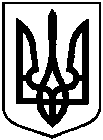 СУМСЬКА МІСЬКА РАДАVII СКЛИКАННЯ XXXI СЕСІЯРІШЕННЯвід 28вересня 2017 року № 2631- МРм. СумиПро внесення змін до рішення Сумської міської ради від 21 грудня 2016 року      № 1625 – МР «Про затвердження Положення про Сумський міський центр соціальних служб для сім’ї, дітей та  молоді»Сумський міський голова        О.М. ЛисенкоДиректор Сумського міського центру соціальних служб для сім’ї, дітей та молодіМ.Ю. ВертельЮрисконсульт Сумського міського центру соціальних служб для сім’ї, дітей та молодіГолова постійної комісії з питань охорони здоров’я, соціального захисту населення, освіти, науки, культури, туризму, сім’ї, молоді та спортуЗаступник міського голови з питань діяльності виконавчих органів радиЮ.М. Ланська             В.А. МельникА.І. ДмітрєвскаяНачальник відділу з організаційно-кадрової роботиА.Г.АнтоненкоНачальник відділу бухгалтерського обліку та звітності, головний бухгалтер О.А. КостенкоДиректор департаменту фінансів, економіки та інвестиційС.А. ЛиповаНачальник правового управління О.В. ЧайченкоСекретар міської радиА.В. БарановДодатокдо рішення Сумської міської ради «Про внесення змін до рішення Сумської міської ради від 21 грудня 2016 року № 1625 – МР «Про затвердження Положення про Сумський міський центр соціальних служб для сім’ї, дітей та  молоді»від 28 вересня 2017 року № 2631-МР